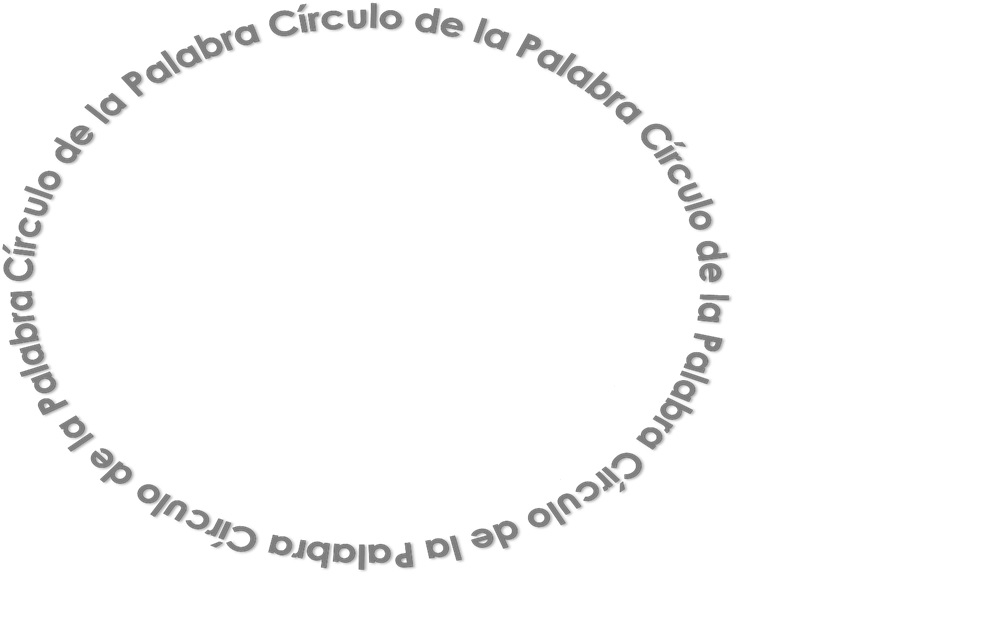 Acta de Aceptación de la Estrategia para laReconstrucción del tejido social “Entrelazando”Medida de Rehabilitación Psicosocial del Proceso de Reparación ColectivaLos firmantes de este círculo de la palabra escrita, en nombre del Sujeto de Reparación Colectiva __________________________________________________________     el día ____ del mes ____ del año ____, dejamos constancia de la aceptación de la Estrategia Entrelazando, como Medida de Rehabilitación psicosocial en el marco de nuestro proceso Integral de Reparación ColectivaAl expresar cómo sería Entrelazando para nuestro colectivo________________________________________________________________________________________________________________________________________________________________________________________________________________________________________________________________________________________________Al decir que Entrelazando puede contribuir a la reconstrucción del tejido social u organizativo porque__________________________________________________________________________________________________________________________________________________________________________________________________________________________________________________________________________Acta de Aceptación de la Estrategia para laReconstrucción del tejido social “Entrelazando”Medida de Rehabilitación Psicosocial del Proceso de Reparación ColectivaAl expresar que puede servir para ______________________________________________________________________________________________________________________________________________________________________________________________________________________________________________________________________________________________________________________________________________________________________________________________________________________________________________Al comprometerse al desarrollo de Entrelazando con___________________________________________________________________________________________________________________________________________________________________________________________________________________________________________________________________________________________________________________________________________________________________________________________________________________________________________________________________________________________________________________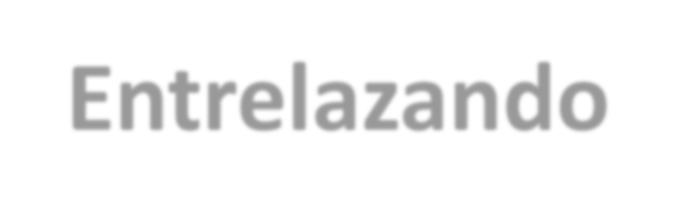 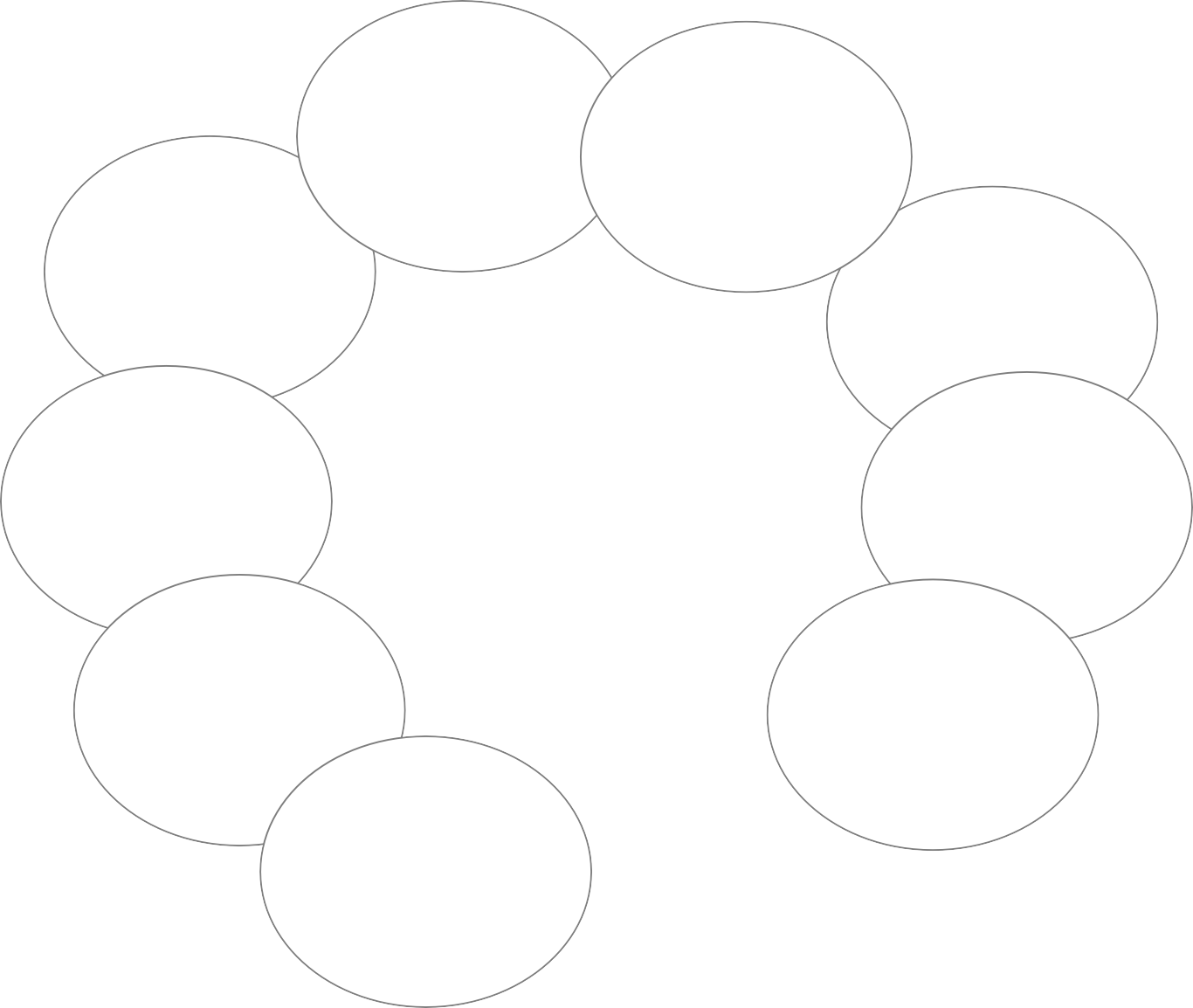 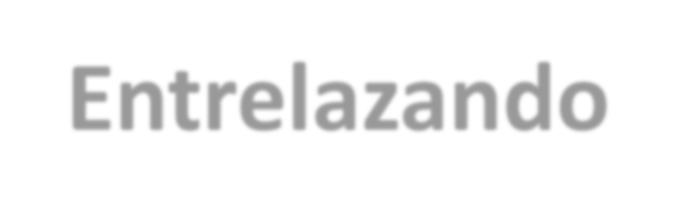 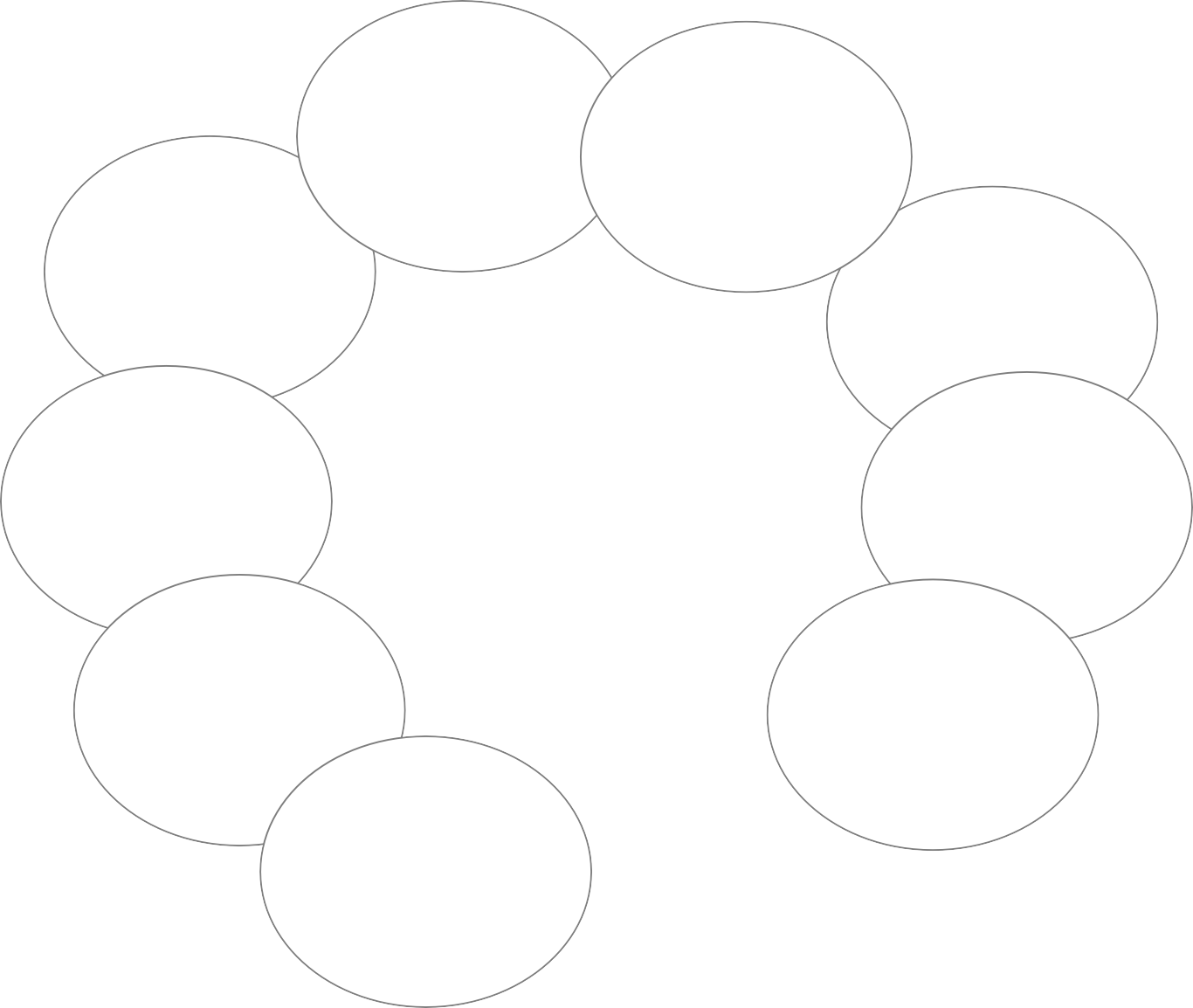 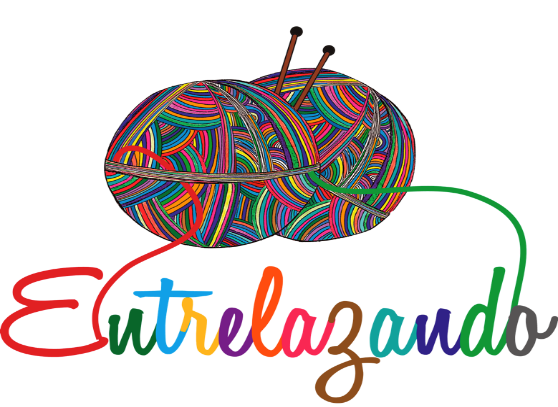 Acta de NO Aceptación de la Estrategia para laReconstrucción del tejido social “Entrelazando” Medida de Rehabilitación Psicosocial del Proceso de Reparación ColectivaLos firmantes de este círculo de la palabra escrita, en nombre del Sujeto de Reparación Colectiva		el día ___     del mes ___________ del año ___	, dejamos constancia de la No aceptación de la Estrategia Entrelazando para la reconstrucción del tejido social, como Medida de Rehabilitación Comunitaria en el Proceso Integral de Reparación ColectivaAl expresar que______________________________________________________________________________________________________________________________________________________________________________________________________________________________________________________________________________________________________________________________________________________________________________________________________________________________________________________________________________________Al proponer como alternativas____________________________________________________________________________________________________________________________________________________________________________________________________________________________________________________________________________________________________________________________________________________________________________________________________________________________________________________CONTROL DE CAMBIOSFirma 	Nombre 	Firma 	Nombre 	C.C. 	Firma 	Firma 	C.C. 	Nombre 	C.C. 	Nombre 	C.C. 	VersiónFechaDescripción de la modificaciónV122/09/2015Creación del formatoV216/10/2018Cambio del nombre del formato de “Formato Acta de Aceptación” a “Formato Acta de Aceptación y de no Aceptación de la Estrategia Entrelazando”.Actualización por cambio del nombre del proceso de Gestión de Reparación Individual y Colectiva a Reparación Integral.Actualización del formato por cambio del Procedimiento Control de Documentos.Cambio en el nombre del procedimiento al que está asociado de: “Procedimiento Entrelazando” a “Procedimiento Medida de Rehabilitación Para Sujetos de Reparación Colectiva No Étnicos”.V320/12/2019Actualización por cambio de imagen institucional.